To use division methods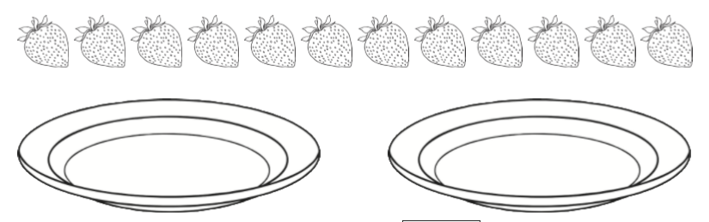 12  2 = 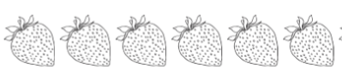 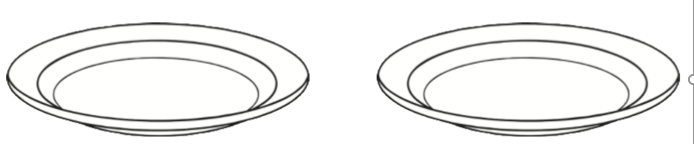 6  2 = 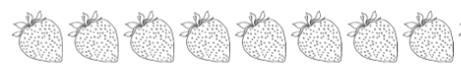 8  2 = 